МБДОУ д\с «Улыбка»Интерактивный проектпо нравственно-патриотическому воспитанию дошкольников«Наша малая Родина»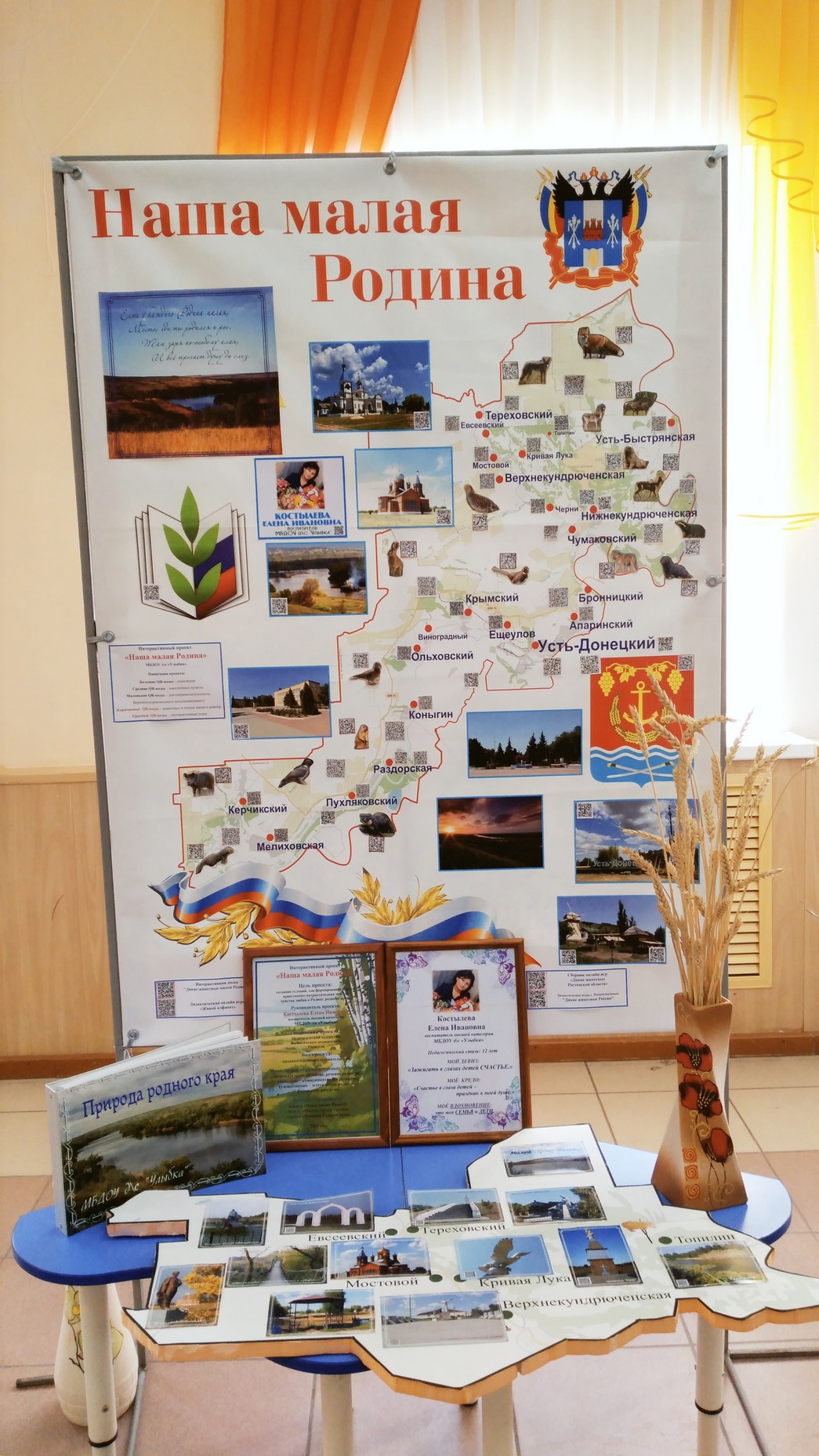 2023 годЦель проекта:создание условий, для формирования у детей нравственно-патриотических чувств, чувства любви к Родине, родному краю.Руководитель проекта:Костылева Елена Ивановнавоспитатель высшей категорииМБДОУ д\с «Улыбка»Участники проекта:Педагогический коллектив;Воспитанники детского сада;Родители.Вид проекта:познавательно-исследовательский.Интеграция образовательных областей: познавательное развитие, речевое развитие, социально – коммуникативное развитие, художественно – эстетическое развитие, физическое развитие.Результаты проекта:Баннер «Наша малая Родина»Макет «Милые сердцу уголки» Альбом «Природа Родного края»Навигация проекта:Большие QR-коды – поселенияСредние QR-коды – населенные пунктыМаленькие QR-коды – достопримечательности Верхнекундрюченского поселения(макет)Коричневые  QR-коды – животные и птицы нашего районаКрасные  QR-коды  - интерактивные игрыАктуальность Неотъемлемая часть любой системы образования - воспитание патриотизма. Патриотизм - это любовь и привязанность к Родине, преданность ей, ответственность за нее, желание трудиться на ее благо, беречь и умножать богатства. Любовь к Отчизне начинается с любви к своей малой родине - месту, где родился человек. Формирования у детей любви к Родине – это накопление ими социального опыта жизни в своем городе, усвоение принятых в нем норм поведения, взаимоотношений, приобщение к миру его культуры.Известно, что дошкольный возраст – важный период становления личности, когда закладываются предпосылки гражданских качеств. Задача взрослых наполнить детские сердца негаснущим светом народной культуры, знаниями традиций и истории своего города. Этот проект позволит повысить детскую, родительскую и педагогическую компетентность в вопросах истории, культуры Усть-Донецкого района, поможет сформировать любовь, патриотические чувства и заботливое отношение к родному городу. Следовательно, данный проект способствует формированию не только познавательного интереса, но и имеет социальное значение. Во время реализации данного проекта дети приобретают новые знания, касающиеся своего родного города, а так же обогащают свой опыт взаимодействия со сверстниками, педагогами дошкольного учреждения, а так же, что не мало важно, и с родителями.Проблема: формирование и углубление знаний о родном городе, воспитание у детей патриотических чувств.Вид проекта: познавательно-исследовательский.Продолжительность проекта: долгосрочный 2020- 2022 г.Участники проекта: дети (6-7 лет) подготовительной группы, родители, воспитатели, специалисты ДОУ. Социальные партнеры: центральная районная библиотека, библиотека поселения,  МБОУ ЕСОШ.Наличие межпредметных связей: интеграция образовательных областей:  познавательное развитие, речевое развитие, социально – коммуникативное развитие, художественно – эстетическое развитие, физическое развитие.Материально – технические ресурсы необходимые для выполнения проекта:подбор методической и художественной литературы;подбор наглядного материала (иллюстрации, плакаты, фотографии);дидактические игры;подбор мультфильмов, фильмов, прослушивание песен; выставка книг, рисунков, выставка творческих работ родителей и детей;презентация к проекту.Цель проекта:Создание условий по формированию основ гражданственности ребёнка дошкольника путём приобщения к истории и культуре малой Родины.Задачи  проекта:Образовательные:Ознакомление детей с историческими сведениями относительно их родного района, а так же его местонахождением, традициями и культурой района; Расширить и углубить знания детей родном районе, его достопримечательностях, памятниках, символике, о людях-героях родного края;Формировать интерес детей к прошлому и настоящему, познакомить детей с современной жизнью поселения;Стимулирование деятельности, направленной на поиск информации по теме реализуемого проекта;Познакомить с историей возникновения района;Создать предметно – развивающую среду в группе (схема  Усть-Донецкого района);Сформировать умения, ориентироваться в станице, пользоваться картой.Расширять представления детей об использовании полученных знаний и умений в разных видах деятельности (двигательной, изобразительной, игровой, речевой), а также в конструировании, экспериментировании и т.д.Учить детей приемам музейной деятельности экскурсовода.Развивающие:Развивать познавательную активность детей посредством проектной деятельности с привлечением родителей и старшего поколения (бабушки, дедушки и др.);Развивать коммуникативные навыки детей: умение участвовать в беседе, понятно для слушателей отвечать на вопросы и задавать их, умение рассказать о своей поделке, читать наизусть стихи и прочее;Развивать творческое воображение через ознакомление с творчеством  поэтов Усть-Донецкого района;Развивать у детей мышление, воображение, умение анализировать, сравнивать посредством специальных игр и упражнений;Воспитательные:Прививать детям чувство гордости за свой родной город, чувство сопричастности к происходящим в нем событиям; Воспитывать бережное отношение к достопримечательностям и природе родного района;Воспитание проявления у воспитанников дошкольного учреждения любви и заботы о природе их родного края, а так же воспитание умения воспринимать его красоту и многообразие.Задачи сотрудничества педагога с родителями:Установить партнерские отношения с семьей каждого воспитанника, создать атмосферу общности интересов, эмоциональной взаимной поддержки и взаимопроникновения в контексте реализации проекта;Активизировать и обогатить воспитательные умения родителей, поддерживать их уверенность в собственных педагогических возможностях;Мотивировать детей и взрослых занимать активную позицию в проведении совместных праздников, концертов и выставок по теме проекта;Вовлечь родителей в образовательный процесс для совместной работы по изучению города, ориентировать их на патриотическое воспитание в семье;Подготовить консультации по теме проекта.Прогнозируемые результаты реализации проекта:По итогам проведения проекта планируется что дети:Проявляют интерес к истории родного города;Умеют ориентироваться в городе, вести вежливый разговор с жителями и гостями города, знают достопримечательности родного края, умеют любоваться и беречь красоту природы родного города (сформирована система представлений о родном поселении);С помощью взрослого выбирают необходимые способы работы в соответствие с поставленными задачами;Используют полученные знания и умения во всех видах деятельности;Чутко и бережно относятся к окружающей их природе родного города;Умеют выражать собственное мнение, анализировать, живо реагировать на происходящее, оказывать посильную помощь.Методы проекта:  игровые: дидактические игры, подвижные игры;словесные: беседы, чтение художественной литературы, заучивание стихотворений, рассказывание,  развлечения,  чтение и рассказывание стихов, считалок, сказок, загадок; разговор, беседа; рассматривание картинок.практические: создание развивающей среды, обеспечивающей развитие интереса и любознательности, экскурсии и наблюдения, расширяющие кругозор ребенка, работа с интерактивной выставкой  «Наша малая родина» с целью формирования знаний о родном районе, дидактические игры, подвижные игры.наглядные: организация выставок,  сбор фотоматериалов,  рассматривание иллюстраций.Мотивация проектной деятельностиВоспитатель приносит в группу письмо от профессора Почемушкина. В конверте фотографии достопримечательности Усть-Донецкого района. Дети рассматривают принесённые фотографии, в создавшейся ситуации общения воспитатель задает вопросы: «Что за улица запечатлена на фотографиях (на слайдах)?», «Кто знает, сколько лет родному району?» и т.п. Профессор ничего не знает о нашем районе, как мы можем ему рассказать о нашей малой родине?Этапы работы над проектом:Подготовительный этап:1.Создание предметно – развивающей среды в детском саду.2.Организация прогулок, занятий, игр, бесед. Рассматривание рисунков, фотографий о своей малой Родине. Знакомство с литературными произведениями. Использование игр.3. Повышение компетентности родителей по вопросам касающихся патриотического воспитания.Основной этап работы:Заключительный этап:Выставка рисунков «Моя Родина» и интерактивная выставка «Наша малая Родина».Итог проекта: В ходе реализации проекта дети приобрели знания об истории района, поселка, символике, достопримечательностях, знают имена тех, кто основал и прославил наш район,  проявляют интерес к событиям сельской жизни и отражают свои впечатления в продуктивной деятельности. По этим результатам  можно считать, что цель и задачи проекта выполнены.Интерактивный альбом «Природа родного края »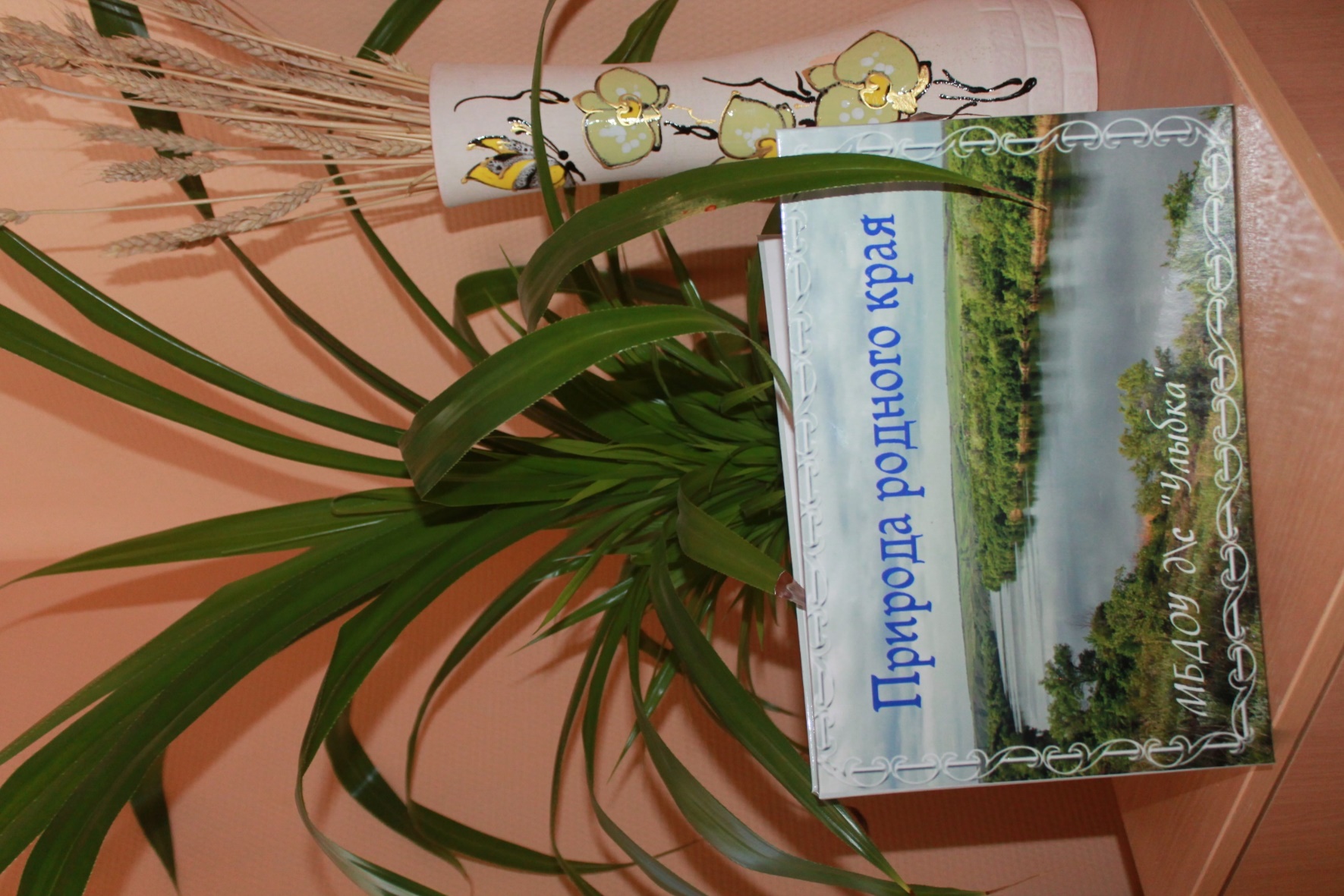 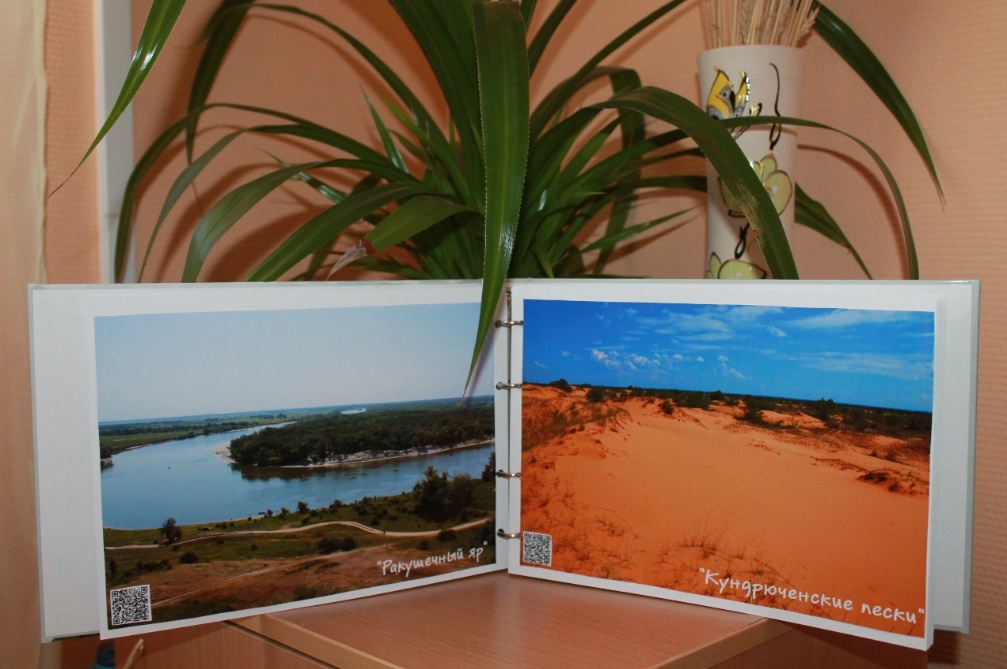 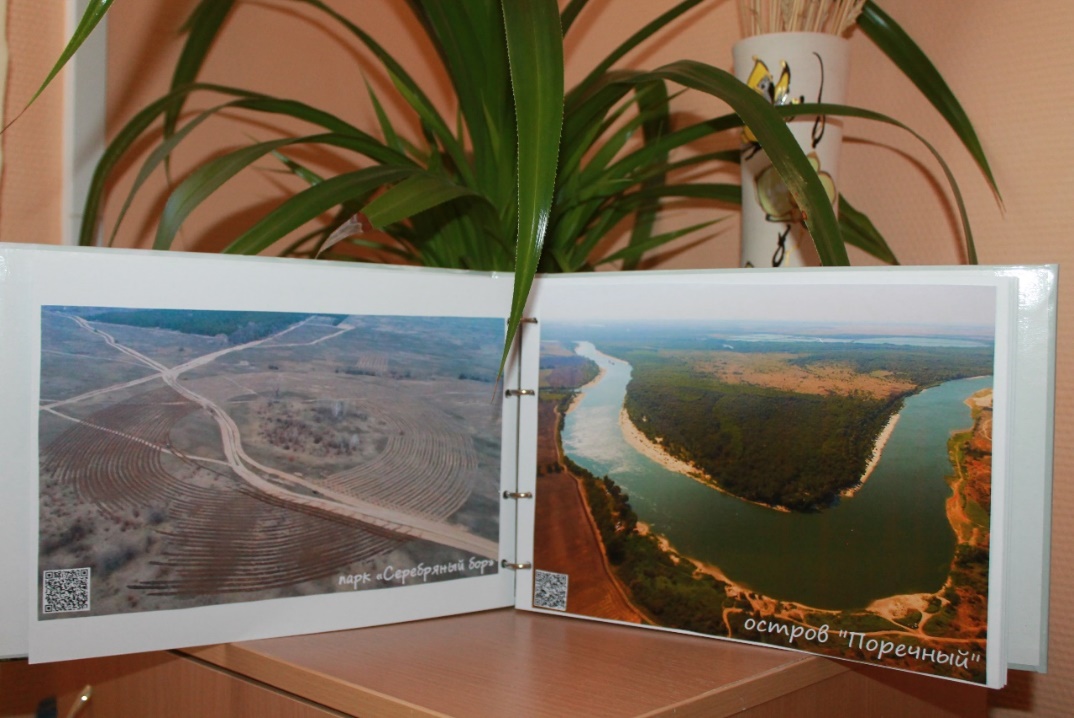 Интерактивный макет «Достопримечательности Верхнекундрюченского поселения»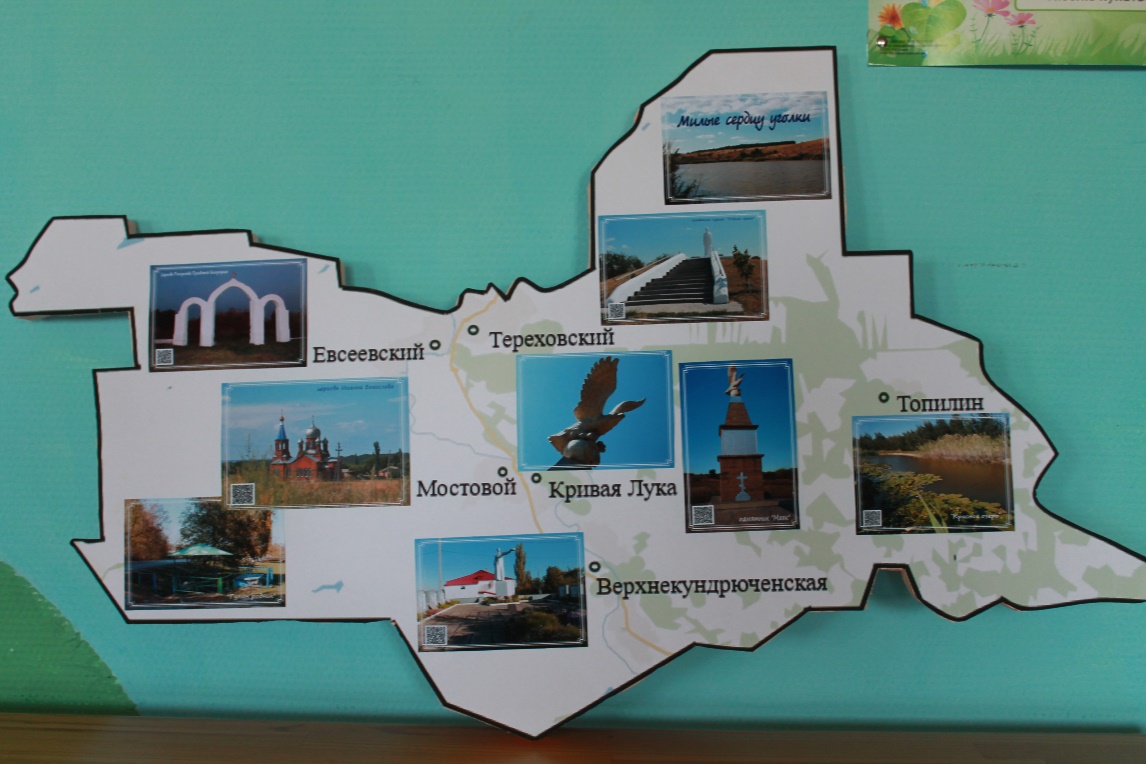 Название мероприятийТемаРабота с детьмиНОДРечевое развитие, познавательное развитие:Беседа «Моя Родина- Россия»Беседа «История посёлка Комсомольский»Продуктивные виды деятельности:«Моя семья» - рисование «Калмыцкий костюм» - раскраскаХудожественно-эстетическое развитие: (музыка)Прослушивание аудиозаписей: «Гимн Ростовской области»«Гимн России»Игры  Сюжетно-ролевые игры:«Магазин», «Дом», «Дочки-матери»Подвижные казачьи  игры.Целевая прогулкаЭкскурсия:«К памятнику воинам павшим в ВОВ»«Достопримечательности нашего поселения»Работа с родителями  Оформление патриотического уголка.Изготовление семейных книг.Консультации для родителей по теме:«Нравственно-патриотическое воспитание детей дошкольного возраста» «Роль семьи в воспитании патриотических чувств у дошкольников ».